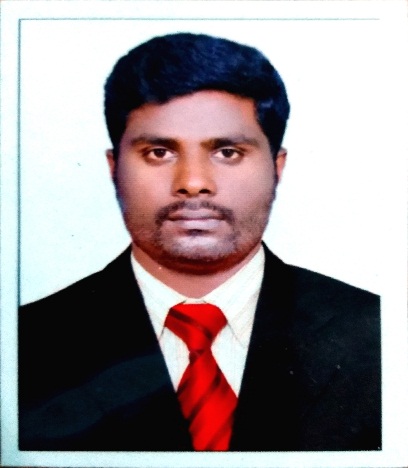 Lijo B.SC Physics (Not Competed)Personal Data:Date of Birth	: 30th April 1990Gender	: MaleNationality	: IndianMother Tongue : MalayalamMarital Status  : SingleDrive License:Indian & Saudi.Languages:English, Hindi, Arabic, Malayalam And Tamil,.Career Objective Seeking a challenging opportunity with Six years ‘experience in Store in charge & Warehouse wherein I can creatively use, apply and enhance my knowledge and caliber.Education1. BSc Physics from St. Xavier’s college thumb of Kerala university, Trivandrum, Kerala, India (Not Completed)2. Higher Secondary from Rosa Mystic Orphanage Higher Secondary School, Pullunkudi with 77%3. SSLC from Gov’t High school, Pulluvila with 70%Computer proficiencyOperating system : Windows, Vista, LinuxLanguages & Tools: MS Office, Auto- CAD,DTP,C++.                                                   StrengthTeam player, Good in Communication, Quick adoptability in changing environment andTarget Oriented.Extra-Curricular Activities1. Won prizes in School level Sports 2. Ncc-Navy campus & Development during college day.Experience1.  in Qatar under with Qatar Petroleum Project at Halul, Qatar (Offshore).Three Years as an Store keeper in                          Construction field of Commercial & Industrial2.Al-Rashed food.co in Saudi Arabia. Three Years as an Store, logistic & Warehouse in charge in bakery field of food Industrial.3.FI-TEC POWER SOLUCTION TVM KERALA. 6 Months as an Store in charge, logistic & Warehouse in charge in Networking, Fire,CCTV,Electrical and UPS field of MEP Industrial.Work Experience.Internal and External Materials Handling.Supervising Materials Loading, Unloading And Offloading Works.Materials Stock And Record Maintains.Store Suppresser Work in Jetty and sale.Materials require further plane.Materials Purchasing.Materials Coordinating.Camp boos and logistic.Check Materials Quality and Expire DateDuties.Requisition, receive, stock and issue materials, supplies, tools, parts and equipment utilizing a computer purchasing and inventory control system.Verify articles against purchase orders or packing lists and count and inspect materials for damage or defects.Research discrepancies in purchase orders and duplicate orders.Identify vendors and obtain quotes of prices for goods to be purchased; research new parts, substitute products and pricing.Select proper storage areas and store articles in bins, racks, shelves, floor or yard areas.Issue materials, supplies, tools, parts and equipment, obtaining proper records and requisitions.Maintain control of rental uniform stock and changes.Enter and retrieve data from a computerized inventory control system. Load and unload articles, using a forklift, hand truck, and other materials handling equipment.Operate a forklift, motor vehicle and other work related equipment.Maintain storage areas, shelves, and outside yard in a clean and orderly condition.Store surplus materials and equipment prior to disposal.Use hand and power tools.A ssign part numbers to materials through the computer system and perform clerical duties related to the storekeeping functions.KNOWLEDGE OF:Methods, techniques and practices of maintaining inventory.Practices and policies related to purchasing and procurement.Basic business mathematics.Methods and techniques used to maintain a safe working environment, including the safe operation of materials handling equipment.Methods and practices used in receiving, storing and issuing materials, supplies, tools, and equipment.Commonly used construction, maintenance and hand tools and supplies.Modern office equipment including word processing, database and spreadsheet applications.Principles and practices of customer service.Ability to:Maintain a variety of supplies, tools, equipment and inventory.Maintain complete and accurate records.Learn the policies and procedures related to inventory control.Safely operate a forklift, motor vehicle and other work related equipment.Coordinate activities with operations staff and other departments.Be on-call for and respond to after hours or emergency deliveries or orders.Understand and follow oral and written directions.Work independently within established guidelines.Inspect materials and supplies for defects and damages.Direct the work of temporary assistants and train them in proper work procedures.Accurately enter and retrieve data from a computerized control system.Operate a computer using word processing, business software and other office equipment.Communicate clearly and concisely, both orally and in writing.Email:  lijo-396265@gulfjobseeker.com  I am available for an interview online through this Zoom Link https://zoom.us/j/4532401292?pwd=SUlYVEdSeEpGaWN6ZndUaGEzK0FjUT09DeclarationI hereby declare that all the information furnished above is true to the best of my knowledge.Place:                                      						LIJODate: